Scoil Naomh Eltin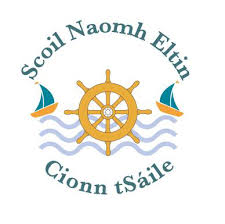 Home-School AssignmentsClass Level: 3rd ClassWeek Beginning: Monday 23rd MarchDear students,I hope that you are well and that you are following all the advice our government has been giving us. I know it is very hard to not be allowed to go to friend’s houses or have sleepovers, but we must do it to keep everyone healthy and safe. It’s hard to believe but in years to come there will be 3rd Class students just like you studying all about what is happening right now! T. LyonsHow to access online resources: Monday        Maths: Master Your Maths Week 28 MondayManga High: (see login details below)Tables divide by 5.English: Reading Zone Read Unit 26. Do activity A.Exploring Spelling Unit 9. First 4 spellings.1 page of handwriting made Easy10 mins Drop Everything And Read time of book of their own choice.Gaeilge: Bua na Cainte spelling Book First half pg19Sign up to DuolingoOptional Extra:Create your own yard game and write down the instructions of how you play the game.TuesdayMaths: Master Your Maths Week 28 TuesdayManga HighTables divide by 5English: Reading Zone Read Unit 26. Do activity B.Exploring Spelling Unit 9. First 4 spellings.1 page of handwriting made EasyGaeilge: Bua na Cainte 2nd half of pg 1910 mins of Duolingo.Optional Extra:Keep a diary of you and your family’s experience during the Covid-19 Pandemic. Record your observations, thoughts and feelings each day in your copybook. Choose one copybook to keep all your diary entries in and be sure to date each diary entry. These will be used to create a class book when we return. WednesdayMaths: Master Your Maths Week 28 WednesdayManga High: Tables divide by 5.English: 1.   Reading Zone Read Unit 26. Do activity C.2.   Exploring Spelling Unit 9. Third 4 spellings.3.   1 page of handwriting made EasyDrop Everything And Read time (DEAR Time)Gaeilge: Bua na Cainte Spelling Pg 20TG4 – Is Éolaí Mé S1 E1 (Listening)(https://www.tg4.ie/en/player/online-boxsets/play/?pid=5718302233001&title=Maighn%C3%A9adas&series=Is%20Eola%C3%AD%20M%C3%A9&genre=Cula4&pcode=506062)ThursdayMaths: Master Your Maths Week 28 ThursdayManga HighTables divide by 5English: 1.   Reading Zone Read Unit 26. Do activity D.2.   Exploring Spelling Unit 9. Fourth 4 spellings.3.   1 page of handwriting made Easy       4.   Creative writing. Story -   At summer camp, the boys and girls wage a prank war against one another. Gaeilge: Bua na Cainte 2nd half of Page 2010 mins of Duolingo per dayOptional ExtraReading Zone Activity G Writing InstructionsFridayMaths: Master Your Maths Week 28 Friday TestManga HighTables test divide by 5English: 1.   Reading Zone Read Unit 26. Do activity E.2.   Exploring Spelling Unit 9. Test on Unit 93.   1 page of handwriting made EasyGaeilge: Bua na Cainte revise pg 19 and 2010 mins of Duolingo per dayOptional ExtraPractise the roll lift in hurling until you can roll lift the ball into your hand 20 times in 30 seconds.Manga HighGo to https://www.mangahigh.com/en-gb/ and click the Log In button.Enter the log in details provided to you last October which were stuck into your Homework Journal (if this has been lost please email liam.murray@scoilnaomheltin.ie)Complete the assigned games before the deadline (the games will require you to try a number of times before you succeed – don't give up!)Students are free to complete other games in Manga High but one particular challenge will be assigned each dayDuolingoSuggestion: use earphones or a headset for this as listening is required.Go to https://www.duolingo.com/welcome and select “School” and continueNext Select “Regular - 10 mins/day”Select the “Know Some Irish Already” option and take the “Placement Test” (don’t be discouraged if the placement test only unlocks a small percentage of the course – if it unlocked close to all the course you would be fluent already!) Complete the registration by creating a profile (age, name, email account and password required)Now everyday students can log in and improve their Irish through challenges. Use the tips button on each course to learn some new words before trying the challenges.